Publicado en  el 11/03/2014 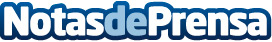 El GobEx destaca la importancia de que Portugal priorice la construcción de las nuevas líneas ferroviarias Évora-Badajoz y Sines-Grândola, con 1.000 millones de inversiónDatos de contacto:Gobierno de ExtremaduraNota de prensa publicada en: https://www.notasdeprensa.es/el-gobex-destaca-la-importancia-de-que_1 Categorias: Extremadura http://www.notasdeprensa.es